附件2：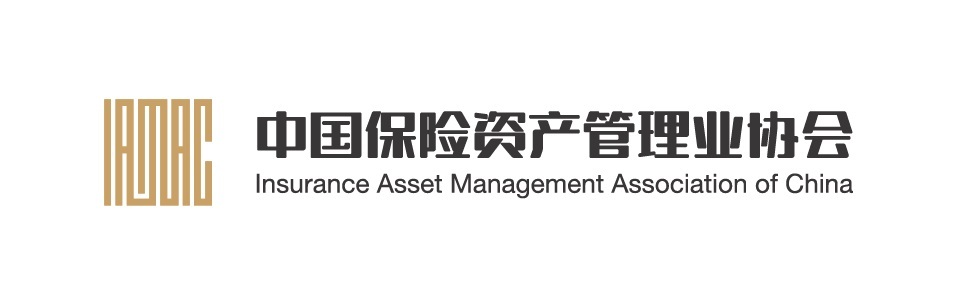 中国保险资产管理业协会“IAMAC年度系列研究课题”申请表课题名称：__________________________________________课题编号：__________________________________________课题申请单位：______________________________________课题负责人：________________________________________课题联络人：________________________________________课题合作单位：______________________________________申报日期：__________________________________________中国保险资产管理业协会填表说明1.申请单位承诺对所填各项内容的真实性、有效性负责。若填报失实或违反规定，课题申请单位将承担全部责任。2.封面右上方表框不填。其他栏目请完整填写，其中如有多家单位联合申请，请确定一家课题牵头单位填在“课题申请单位”中，“课题负责人”为牵头单位的负责人。“课题联络人”是课题研究过程中与协会沟通联系人。“课题合作单位”指除牵头单位外的其他单位。“申报日期”为填表日期。3.“基本信息”表中如有多家机构联合申请，则牵头单位信息填写至“课题申请单位信息”中，其他单位信息填写至“合作研究单位信息”中。如果超过2家合作单位，请自行添加表格，如没有合作单位则不填。4.“课题组主要参与者”表中如人数不足9人则按实际人数填写，人数超过9人则选择其中9个人填写。协会联系人：梁风波  010-8336 1690地址：北京市西城区武定侯路2号泰康国际大厦19层邮编:100033邮箱：yjbwz@iamac.org.cn基本信息课题组主要参与者申请代码受理部门收件日期受理编号课题申请单位信息课题申请单位信息课题申请单位信息课题申请单位信息单位名称单位地址课题负责人职 务学 历电 话邮 箱地 址课题联络人电 话邮 箱地 址合作研究单位1信息合作研究单位1信息合作研究单位1信息合作研究单位1信息单位名称课题负责人职 务课题联络人电 话邮 箱地 址合作研究单位2信息合作研究单位2信息合作研究单位2信息合作研究单位2信息单位名称课题负责人职 务课题联络人电 话邮 箱地 址编号姓名性别职务单位名称电话邮箱123456789课题成员研究能力说明（包括但不限于课题成员已发表的文章、专著等，或其他可以证明研究能力的资料）（包括但不限于课题成员已发表的文章、专著等，或其他可以证明研究能力的资料）（包括但不限于课题成员已发表的文章、专著等，或其他可以证明研究能力的资料）（包括但不限于课题成员已发表的文章、专著等，或其他可以证明研究能力的资料）（包括但不限于课题成员已发表的文章、专著等，或其他可以证明研究能力的资料）（包括但不限于课题成员已发表的文章、专著等，或其他可以证明研究能力的资料）课题总体框架和基本内容（课题研究思路、围绕课题研究拟撰写的具体内容，并可做适当内容拓展）（课题研究思路、围绕课题研究拟撰写的具体内容，并可做适当内容拓展）（课题研究思路、围绕课题研究拟撰写的具体内容，并可做适当内容拓展）（课题研究思路、围绕课题研究拟撰写的具体内容，并可做适当内容拓展）（课题研究思路、围绕课题研究拟撰写的具体内容，并可做适当内容拓展）（课题研究思路、围绕课题研究拟撰写的具体内容，并可做适当内容拓展）课题可行性说明（课题组成员研究经验、研究基础和工作条件、所在单位及合作单位支持等）（课题组成员研究经验、研究基础和工作条件、所在单位及合作单位支持等）（课题组成员研究经验、研究基础和工作条件、所在单位及合作单位支持等）（课题组成员研究经验、研究基础和工作条件、所在单位及合作单位支持等）（课题组成员研究经验、研究基础和工作条件、所在单位及合作单位支持等）（课题组成员研究经验、研究基础和工作条件、所在单位及合作单位支持等）课题进程安排（课程研究时间计划和工作安排）（课程研究时间计划和工作安排）（课程研究时间计划和工作安排）（课程研究时间计划和工作安排）（课程研究时间计划和工作安排）（课程研究时间计划和工作安排）声明：本单位承诺对所填各项内容的真实性、有效性负责。若填报失实或违反规定，课题申请单位将承担全部责任。                       课题申请单位：           日期：声明：本单位承诺对所填各项内容的真实性、有效性负责。若填报失实或违反规定，课题申请单位将承担全部责任。                       课题申请单位：           日期：声明：本单位承诺对所填各项内容的真实性、有效性负责。若填报失实或违反规定，课题申请单位将承担全部责任。                       课题申请单位：           日期：声明：本单位承诺对所填各项内容的真实性、有效性负责。若填报失实或违反规定，课题申请单位将承担全部责任。                       课题申请单位：           日期：声明：本单位承诺对所填各项内容的真实性、有效性负责。若填报失实或违反规定，课题申请单位将承担全部责任。                       课题申请单位：           日期：声明：本单位承诺对所填各项内容的真实性、有效性负责。若填报失实或违反规定，课题申请单位将承担全部责任。                       课题申请单位：           日期：声明：本单位承诺对所填各项内容的真实性、有效性负责。若填报失实或违反规定，课题申请单位将承担全部责任。                       课题申请单位：           日期：课题申请单位意见：签章：                 日期：课题申请单位意见：签章：                 日期：课题申请单位意见：签章：                 日期：课题申请单位意见：签章：                 日期：课题申请单位意见：签章：                 日期：课题申请单位意见：签章：                 日期：课题申请单位意见：签章：                 日期：中国保险资产管理业协会研究规划部意见：              □通过            □不通过                                 部门负责人：          日期：中国保险资产管理业协会研究规划部意见：              □通过            □不通过                                 部门负责人：          日期：中国保险资产管理业协会研究规划部意见：              □通过            □不通过                                 部门负责人：          日期：中国保险资产管理业协会研究规划部意见：              □通过            □不通过                                 部门负责人：          日期：中国保险资产管理业协会研究规划部意见：              □通过            □不通过                                 部门负责人：          日期：中国保险资产管理业协会研究规划部意见：              □通过            □不通过                                 部门负责人：          日期：中国保险资产管理业协会研究规划部意见：              □通过            □不通过                                 部门负责人：          日期：中国保险资产管理业协会分管副秘书长意见：                       分管副秘书长：               日期：中国保险资产管理业协会分管副秘书长意见：                       分管副秘书长：               日期：中国保险资产管理业协会分管副秘书长意见：                       分管副秘书长：               日期：中国保险资产管理业协会分管副秘书长意见：                       分管副秘书长：               日期：中国保险资产管理业协会分管副秘书长意见：                       分管副秘书长：               日期：中国保险资产管理业协会分管副秘书长意见：                       分管副秘书长：               日期：中国保险资产管理业协会分管副秘书长意见：                       分管副秘书长：               日期：中国保险资产管理业协会意见：                   执行副会长兼秘书长：            日期：中国保险资产管理业协会意见：                   执行副会长兼秘书长：            日期：中国保险资产管理业协会意见：                   执行副会长兼秘书长：            日期：中国保险资产管理业协会意见：                   执行副会长兼秘书长：            日期：中国保险资产管理业协会意见：                   执行副会长兼秘书长：            日期：中国保险资产管理业协会意见：                   执行副会长兼秘书长：            日期：中国保险资产管理业协会意见：                   执行副会长兼秘书长：            日期：